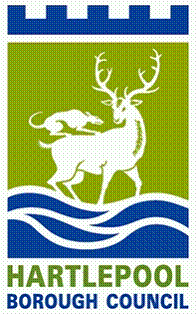 Tender for the provision of a Park and Ride Scheme for the Tall Ships Event  (July  2023)NEPO Portal ProContract Ref No: DN 663397The Council is seeking submissions from a suitably skilled and experienced organisation to provide a park and ride scheme for the Tall Ships Event in Hartlepool in July 2023Organisations wishing to register an interest and download the tender documentation, should apply via the NEPO Portal only.https://procontract.due-north.comPark and Ride Scheme - Tall Ships 2023 – Procontract Reference No. DN 663397All completed documentation must be returned via the NEPO Portal Only and by no later than Friday, 21st April 2023For guidance notes on how to register onto the NEPO Portal please follow link below: -https://procontract.due-north.com/SupplierRegistration/Register